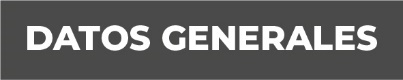 Nombre Remedios Cuevas García.Grado de Escolaridad Maestría en Psicología Jurídica y Criminología.Cédula Profesional (Licenciatura) Licenciatura en Derecho, No. Cédula 10935450 Teléfono de Oficina 228-1-35-20-00. Ext. 1093Correo Electrónico  Formación Académica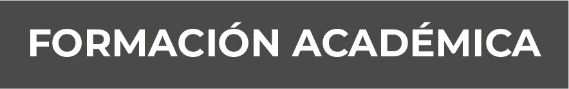 2001 - 2004Técnico en Computación Fiscal Contable Colegio de Estudios Científicos y Tecnológicos del Estado de Veracruz Plantel 004 Naolinco, Ver.2004 - 2008Licenciatura en Derecho, Universidad VeracruzanaFacultad de Derecho, en la Ciudad de Xalapa, Veracruz.2010 - 2012Maestría en Psicología Jurídica Y CriminologíaInstituto Universitario Puebla, Campus Xalapa, Ver.Trayectoria Profesional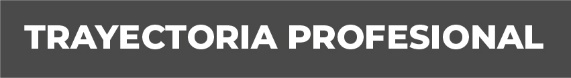 Abril 2009 – Noviembre 2014Analista Táctico, Unidad Especializada en Combate al Secuestro, Fiscalía General del Estado, Ver.Noviembre 2014 – Marzo 2015Jefe de Oficina de Contrainteligencia, Unidad Especializada en Combate al Secuestro, Fiscalía General del Estado, Ver.Marzo 2015  a la FechaJefe de Departamento de Análisis de Información y Contrainteligencia, Unidad Especializada en Combate al Secuestro, Fiscalía General del Estado, Ver. Conocimiento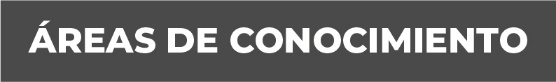 Análisis Táctico y EstadísticaInvestigación PolicialDerecho PenalPerfilación CriminalInformática (básica)Psicología Jurídica CriminologíaEspecialización en estudio del delito de secuestro